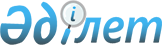 Жұмыс орындарының жалпы санының үш проценті мөлшерінде мүгедектер үшін жұмыс орындарына квота белгілеу туралы
					
			Күшін жойған
			
			
		
					Оңтүстік Қазақстан облысы Ордабасы ауданы әкімдігінің 2014 жылғы 29 шілдедегі № 400 қаулысы. Оңтүстік Қазақстан облысының Әділет департаментінде 2014 жылғы 8 тамызда № 2761 болып тіркелді. Күші жойылды - Оңтүстiк Қазақстан облысы Ордабасы ауданы әкiмдiгiнiң 2016 жылғы 29 сәуірдегі № 180 қаулысымен      Ескерту. Күші жойылды - Оңтүстiк Қазақстан облысы Ордабасы ауданы әкiмдiгiнiң 29.04.2016 № 180 қаулысымен.

      РҚАО-ның ескертпесі.

      Құжаттың мәтінінде түпнұсқаның пунктуациясы мен орфографиясы сақталған.

      "Қазақстан Республикасындағы жергілікті мемлекеттік басқару және өзін-өзі басқару туралы" Қазақстан Республикасының 2001 жылғы 23 қаңтардағы Заңының 31-бабының 2-тармағына және "Халықты жұмыспен қамту туралы" Қазақстан Республикасының 2001 жылғы 23 қаңтардағы Заңының 7 бабының 5-2) тармақшасына сәйкес аудан әкімдігі ҚАУЛЫ ЕТЕДІ:

      1. Жұмыс орындарының жалпы санының үш проценті мөлшерінде мүгедектер үшін жұмыс орындарына квота белгіленсін.

      2. Осы қаулының орындалуын бақылау аудан әкімінің орынбасары Ә.Сәдірмекке жүктелсін.

      3. Осы қаулы алғашқы ресми жарияланған күнінен кейін күнтізбелік он күн өткен соң қолданысқа енгізіледі.


					© 2012. Қазақстан Республикасы Әділет министрлігінің «Қазақстан Республикасының Заңнама және құқықтық ақпарат институты» ШЖҚ РМК
				
      Аудан әкімі

С.Сапарбаев
